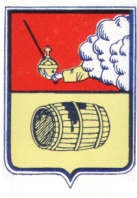 МУНИЦИПАЛЬНОЕ ОБРАЗОВАНИЕ "ВЕЛЬСКОЕ"СОВЕТ ДЕПУТАТОВ МО «ВЕЛЬСКОЕ»IV СОЗЫВА___________________________________________________________165 150, Архангельская область г. Вельск ул. Советская д.33, тел 8(81836)6-44-86(16 очередная сессия)РЕШЕНИЕ От  13 февраля 2017 года     № 131Об отмене решения Совета депутатов муниципального образования «Вельское» № 121 от 26 декабря 2017 года «О внесении дополнений в Устав муниципального образования «Вельское»  В соответствии с Регламентом Совета депутатов МО «Вельское»,  Федеральном законом от 06.10.2003 года № 131-ФЗ «Об общих принципах организации местного самоуправления в Российской Федерации», Совет депутатов муниципального образования «Вельское»  IV созываРЕШАЕТ:Отменить решение Совета депутатов муниципального образования «Вельское»  № 121 от 26 декабря 2017 года «О внесении дополнений  в Устав муниципального образования «Вельское».Опубликовать настоящее решение в средствах массовой информации.Председатель совета депутатов МО «Вельское»                       В.И. ГорбуновИсполняющий обязанности Главымуниципального образования «Вельское»	                         И.А. Цыпнятов